First Aid Box and Injuries VocabularyWhat is a first aid kit?It is a kit that consist of a set of bandages and medicines for giving first aid to someone with an injury.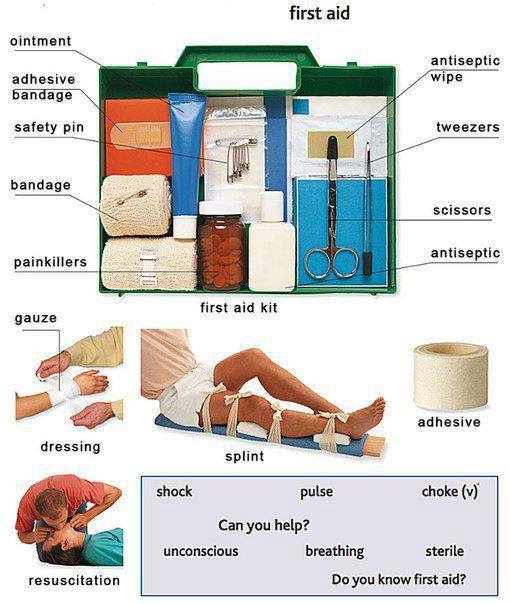 Vocabulary used in the picturepainkillers, ointment, safety pin, adhesive bandage, antiseptic, antiseptic wipe, tweezers, scissors, bandage, splint, dressing, resuscitation, gauze